Elberta Volunteer Fire Department Sponsorship 2018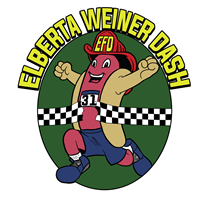 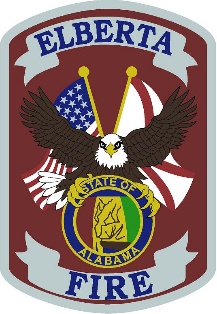 The Elberta Volunteer Fire Department will be hosting the October German Sausage on Saturday, October 27, 2018.The EVFD invites you to become a sponsor of our 40th October German Sausage Festival and 3rd Annual Weiner Dash 5K and 1 Mile Fun Run/Walk. All proceeds benefit the Elberta Volunteer Fire Department to offset the costs associated with equipment, apparatus and continuous training. Please see the sponsorship levels below and the registration form included. Thank you for your support!Gold Sponsor - $1000Company Name/Logo on Event T-shirtOpportunity to Include Item in Runner Goody BagCompany Name Announced Throughout FestivalCompany Name/Logo on Event Sponsor BannersCompany Name/Logo on EVFD Website and Facebook RecognitionOpportunity to Provide Company Banner to be Hung at Festival6 Weiner Dash 5K EntriesCompany Logo on Event Billboards (6 Locations)Silver Sponsor - $500Company Name/Logo on Event T-shirtOpportunity to Include Item in Runner Goody BagCompany Name Announced Throughout FestivalCompany Name/Logo on Event Sponsor BannersCompany Name/Logo on EVFD Website and Facebook RecognitionOpportunity to Provide Company Banner to be Hung at Festival4 Weiner Dash 5K EntriesBronze Sponsor - $200Company Name/Logo on Event T-shirtOpportunity to Include Item in Runner Goody BagCompany Name Announced Throughout FestivalCompany Name/Logo on Event Sponsor BannersCompany Name/Logo on EVFD Website and Facebook Recognition2 Weiner Dash 5K EntriesSELECT SPONSORSHIP LEVEL: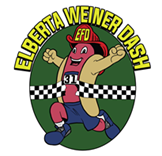 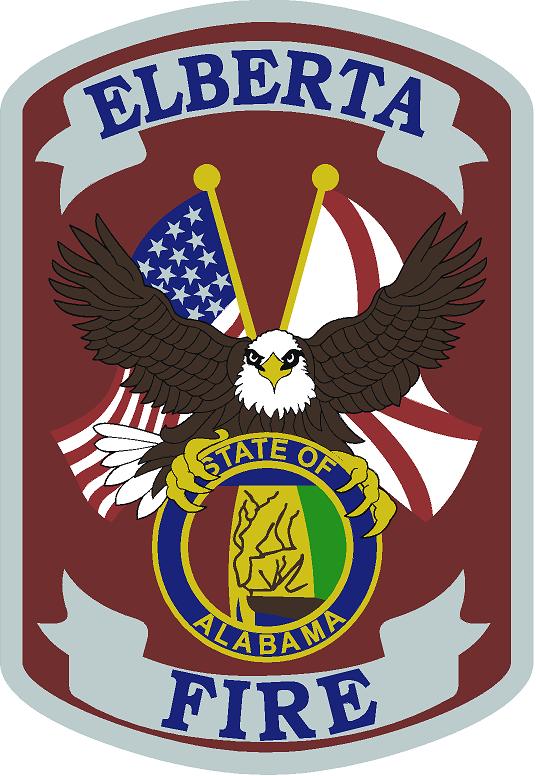 Gold Sponsor: _____   Silver Sponsor: ______Bronze Sponsor: _____COMPANY NAME________________________________________CONTACT NAME ________________________________________MAILING ADDRESS ____________________________________________________________________________________________EMAIL ________________________________________________PHONE _______________________________________________GOLD SPONSORS – PLEASE SUBMIT YOUR SPONSORSHIP BY SEPTEMBER 1, 2018.ALL OTHER SPONSORS BY OCTOBER 1, 2018IF YOU HAVE ANY QUESTIONS OR TO RESERVE YOUR SPONSORSHIP, PLEASE CONTACT THE ELBERTA VOLUNTEER FIRE DEPARTMENT AT SPONSORSHIPS@ELBERTAFIRE.COMPLEASE MAIL COMPLETED FORM AND PAYMENT TO:ATTN: WOMEN’S AUXILLARYELBERTA VOLUNTEER FIRE DEPARTMENTP.O. BOX 152ELBERTA, AL 36530